Dotazník o zdravotním stavu před očkováním proti COVIDU-19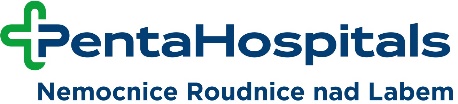 Jméno a příjmení: ……………………………………………………………Datum narození: ……………………………………………………………...Tento dotazník slouží lékaři na očkovacím místě ke zhodnocení okolností Vašeho zdravotního stavu, které by mohly mít vliv na Vaše očkování proti onemocnění COVID-19.Otázky si důkladně přečtěte a pravdivě zodpovězte. Pokud na některou z níže uvedených otázek odpovíte ANO, neznamená to, že nemůžete být očkován/a. V případě nejasností odpovězte ANO a odpověď s vámi pak upřesní lékař na očkovacím místě.Všechny otázky dotazníku o zdravotním stavu jsou povinnéMěl/a jste v minulosti závažnou alergickou (anafylaktickou) reakci po nějakém očkování? (povinná otázka pro V1, nepovinná pro V3)(např. např. astmatický záchvat, dušnost, mdloby, nevolnost, zvracení, vyrážka nebo otoky)AnoNeMěl/a jste závažnou alergickou (anafylaktickou) reakci po předchozím očkování proti Covid-19? (povinná otázka pro V3, nepovinná pro V1)AnoNeMáte nějakou krvácivou poruchu nebo berete léky na ředění krve?(příklady léku: warfarin, příklady poruch: hemofilie, leidenská mutace)AnoNeMáte nějakou závažnou poruchu imunity?(např. HIV, onkologická onemocnění, léčba chemoterapií, radioterapií) AnoNeJste těhotná nebo kojíte? AnoNeProdělal/a jste onemocnění Covid-19 nebo jste měl/a pozitivní PCR test?(doporučený časový odstup očkování proti Covidu-19 je nejdříve 3 měsíce po ukončení izolace) AnoNeMáte specifický zdravotní stav vyžadující individuální přístup personálu očkovacího centra?(např. smyslové postižení, tělesné postižení, duševní onemocnění, specifické potřeby komunikaci, jiné zdravotní postižení) AnoNeJe vzhledem k vašemu specifickému zdravotnímu stavu nutná asistence jiné osoby při návštěvě očkovacího centra? AnoNeMáte aktuálně nějaké omezení pohyblivosti nebo orientace? (např. hůl, francouzské berle, ortopedický vozík, rolátor)AnoNe Absolvoval/a jste v poslední době nebo v blízké době plánujete nějaké       jiné očkování? (např. očkování proti klíšťové encefalitidě, tetanu, virové hepatitidě typu A nebo B, pneumokokovým onemocněním, chřipce apod. Doporučujeme konzultaci s vaším očkujícím lékařem ohledně časového odstupu před a po očkování proti COVID-19), (obecně lze doporučit minimální odstup 2 týdny mezi jednotlivými očkováními)AnoNePodpis pacienta: …………………………………….